ΕΘΝΙΚΟ ΚΑΙ ΚΑΠΟΔΙΣΤΡΙΑΚΟ ΠΑΝΕΠΙΣΤΗΜΙΟ ΑΘΗΝΩΝ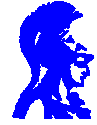    ΙΑΤΡΙΚΗ ΣΧΟΛΗ - Α' ΠΑΘΟΛΟΓΙΚΗ ΚΛΙΝΙΚΗ 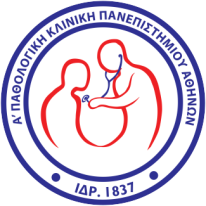  ΓΕΝΙΚΟ ΛΑΪΚΟ  ΝΟΣΟΚΟΜΕΙΟΑΓΙΟΥ ΘΩΜΑ 17, ΓΟΥΔΗ11527 ΑΘΗΝΑΠΡΟΓΡΑΜΜΑ ΕΦΗΜΕΡΙΩΝ ΤΡΙΜΗΝΟΥ ΟΜΑΔΑΣ ΓΙΑΝΟΥΑΡΙΟΣΙΑΝΟΥΑΡΙΟΣΙΑΝΟΥΑΡΙΟΣΕΞΩΤΕΡΙΚΑ ΙΑΤΡΕΙΑΚΛΙΝΙΚΗ11ΠΕΓ2ΜΑΡΔΙΚΗ - ΜΕΘΕΝΙΤΗΣ12ΠΑΜΙΑΡΗ - ΜΙΧΕΛΗΣ13ΣΑ14ΚΥΜΕΤΡΗΤΙΔΗΣ - ΠΑΝΑΓΟΥ - ΓΛΑΡΟΣ15ΔΕΓ3ΜΗΤΣΙΑΔΗ - ΠΑΠΑΓΕΩΡΓΙΟΥ16ΤΡΙΜΑΡΔΙΚΗ - ΜΕΘΕΝΙΤΗΣ17ΤΕΜΙΑΡΗ - ΜΙΧΕΛΗΣ18ΠΕ19ΠΑΓ1ΜΑΡΔΙΚΗ - ΜΕΘΕΝΙΤΗΣΜΕΤΡΗΤΙΔΗΣ - ΠΑΝΑΓΟΥ - ΓΛΑΡΟΣ20ΣΑΜΗΤΣΙΑΔΗ - ΠΑΠΑΓΕΩΡΓΙΟΥ21ΚΥΜΑΡΔΙΚΗ - ΜΕΘΕΝΙΤΗΣ22ΔΕ23ΤΡΙΓ2ΜΑΡΚΑΤΗΣ - ΜΕΛΑ24ΤΕΜΑΡΤΙΝΟΣ - ΜΑΣΤΟΡΑΚΟΥ25ΠΕΜΕΤΡΗΤΙΔΗΣ - ΠΑΝΑΓΟΥ - ΓΛΑΡΟΣ26ΠΑ27ΣΑΓ3ΜΑΡΔΙΚΗ - ΜΕΘΕΝΙΤΗΣ28ΚΥΜΕΤΡΗΤΙΔΗΣ - ΠΑΝΑΓΟΥ - ΓΛΑΡΟΣ29ΔΕΜΗΤΣΙΑΔΗ - ΠΑΠΑΓΕΩΡΓΙΟΥ30ΤΡΙ31ΤΕΓ1ΜΗΤΣΙΑΔΗ - ΠΑΠΑΓΕΩΡΓΙΟΥΜΑΡΔΙΚΗ - ΜΕΘΕΝΙΤΗΣΦΕΒΡΟΥΑΡΙΟΣΦΕΒΡΟΥΑΡΙΟΣΦΕΒΡΟΥΑΡΙΟΣΕΞΩΤΕΡΙΚΑ ΙΑΤΡΕΙΑ1ΠΕΜΑΡΔΙΚΗ - ΜΕΘΕΝΙΤΗΣ2ΠΑΜΑΡΤΙΝΟΣ - ΜΑΣΤΟΡΑΚΟΥ3ΣΑΜΑΡΚΑΤΗΣ - ΜΕΛΑ4ΚΥΓ2ΜΑΡΤΙΝΟΣ - ΜΑΣΤΟΡΑΚΟΥ5ΔΕΜΑΡΚΑΤΗΣ - ΜΕΛΑ6ΤΡΙ7ΤΕ ΜΕΤΡΗΤΙΔΗΣ - ΠΑΝΑΓΟΥ - ΓΛΑΡΟΣ8ΠΕΓ3ΜΑΡΚΑΤΗΣ - ΜΕΛΑ9ΠΑΜΙΑΡΗ - ΜΙΧΕΛΗΣ10ΣΑ11ΚΥΜΑΡΤΙΝΟΣ - ΜΑΣΤΟΡΑΚΟΥ12ΔΕΓ1ΜΑΡΤΙΝΟΣ - ΜΑΣΤΟΡΑΚΟΥΜΗΤΣΙΑΔΗ - ΠΑΠΑΓΕΩΡΓΙΟΥ13ΤΡΙ14ΤΕ ΜΑΡΔΙΚΗ - ΜΕΘΕΝΙΤΗΣ15ΠΕ16ΠΑΓ2ΜΕΤΡΗΤΙΔΗΣ - ΠΑΝΑΓΟΥ - ΓΛΑΡΟΣ17ΣΑ ΜΙΑΡΗ - ΜΙΧΕΛΗΣ18ΚΥΜΑΡΚΑΤΗΣ - ΜΕΛΑ19ΔΕ20ΤΡΙΓ3ΜΑΡΤΙΝΟΣ - ΜΑΣΤΟΡΑΚΟΥ21ΤΕ ΜΗΤΣΙΑΔΗ - ΠΑΠΑΓΕΩΡΓΙΟΥ22ΠΕΜΑΡΔΙΚΗ - ΜΕΘΕΝΙΤΗΣ23ΠΑ24ΣΑΓ1ΜΑΡΚΑΤΗΣ - ΜΕΛΑΜΑΡΤΙΝΟΣ - ΜΑΣΤΟΡΑΚΟΥ25ΚΥΜΙΑΡΗ - ΜΙΧΕΛΗΣ26ΔΕΜΗΤΣΙΑΔΗ - ΠΑΠΑΓΕΩΡΓΙΟΥ27ΤΡΙΜΑΡΤΙΝΟΣ - ΜΑΣΤΟΡΑΚΟΥ28ΤΕ Γ2ΜΙΑΡΗ - ΜΙΧΕΛΗΣ29ΠΕΜΗΤΣΙΑΔΗ - ΠΑΠΑΓΕΩΡΓΙΟΥΜΑΡΤΙΟΣ ΜΑΡΤΙΟΣ ΜΑΡΤΙΟΣ ΕΞΩΤΕΡΙΚΑ ΙΑΤΡΕΙΑΚΛΙΝΙΚΗ1ΠΑΜΑΡΚΑΤΗΣ - ΜΕΛΑ2ΣΑΜΑΡΤΙΝΟΣ - ΜΑΣΤΟΡΑΚΟΥ3ΚΥΓ3ΜΕΤΡΗΤΙΔΗΣ - ΠΑΝΑΓΟΥ - ΓΛΑΡΟΣ4ΔΕΜΙΑΡΗ - ΜΙΧΕΛΗΣ5ΤΡΙΜΑΡΔΙΚΗ - ΜΕΘΕΝΙΤΗΣ6ΤΕ7ΠΕΓ1ΜΙΑΡΗ - ΜΙΧΕΛΗΣΜΑΡΚΑΤΗΣ - ΜΕΛΑ8ΠΑ9ΣΑΜΕΤΡΗΤΙΔΗΣ - ΠΑΝΑΓΟΥ - ΓΛΑΡΟΣ10ΚΥ11ΔΕΓ2ΜΗΤΣΙΑΔΗ - ΠΑΠΑΓΕΩΡΓΙΟΥ12ΤΡΙΜΑΡΤΙΝΟΣ - ΜΑΣΤΟΡΑΚΟΥ13ΤΕ14ΠΕΜΑΡΚΑΤΗΣ - ΜΕΛΑ15ΠΑΓ3ΜΙΑΡΗ - ΜΙΧΕΛΗΣ16ΣΑ17ΚΥΜΗΤΣΙΑΔΗ - ΠΑΠΑΓΕΩΡΓΙΟΥ18ΔΕ19ΤΡΙΓ1ΜΕΤΡΗΤΙΔΗΣ - ΠΑΝΑΓΟΥ - ΓΛΑΡΟΣΜΙΑΡΗ - ΜΙΧΕΛΗΣ20ΤΕ21ΠΕ22ΠΑΜΕΤΡΗΤΙΔΗΣ - ΠΑΝΑΓΟΥ - ΓΛΑΡΟΣ23ΣΑΓ224ΚΥΜΑΡΚΑΤΗΣ - ΜΕΛΑ